.Début : 8 comptes 1 TagSéquence : A-A-A-A-A-A-A-A-Tag-A[1-8] : Stomp, Stomp, Chassé R, Stomp, Stomp, Chassé L[9-16] : Out, Out, Coaster-Step, Out, Out, Coaster-Step[17-24] : Side Rock ¼ L, Ball, Side Rock, Jazz-Box[25-32] : Side Rock, Ball, Side Rock, Jazz-BoxPour la fin : Faire Jazz-Box ¼ D, Croisez brasTag (4 comptes)NOTA : PD = Pied Droit ; PG = Pied Gauche ; PdC = Poids du CorpsSmile and enjoy the danceContact : maellynedance@gmail.comRhythm Ta (fr)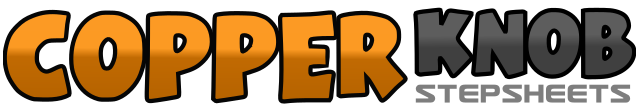 .......Compte:32Mur:4Niveau:Débutant.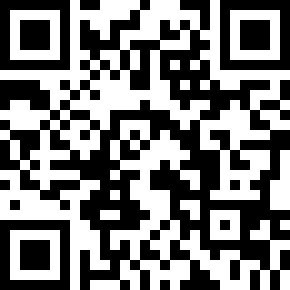 Chorégraphe:Angéline Fourmage (FR) - Avril 2019Angéline Fourmage (FR) - Avril 2019Angéline Fourmage (FR) - Avril 2019Angéline Fourmage (FR) - Avril 2019Angéline Fourmage (FR) - Avril 2019.Musique:RHYTHM TA - iKONRHYTHM TA - iKONRHYTHM TA - iKONRHYTHM TA - iKONRHYTHM TA - iKON........1-2Stomp PD à D,  Stomp PG à G3&4PD à D, PG à côté PD, PD à D5-6Stomp PG à G,  Stomp PD à D7&8PG à G, PD à côté PG, PG à G1-2PD en diagonal D devant, PG en diagonal G devant3&4PD derrière, PG à côté PD, PD devant (Coaster-Step)5-6PG en diagonal G devant, PD en diagonal D devant7&8PG derrière, PD à côté PG, PG devant1-2Faire ¼ G avec Side Rock D, PdC PG&3-4PD à côté PG, PG à G, PdC PD5-6Croisez PG devant PD, PD derrière7-8PG à G, Croisez PD devant PG1-2PG à G, PdC PD&3-4PG à côté PD, PD à D, PdC PG5-6Cross PG devant PD, PG derrière7-8PD à D, Cross PG devant PD *Tag (Mur 8)1-2PD à D, Pause ( croisez vos bras )3&4Bougez votre tête